Gordon-Conwell Theological SeminaryMaster of Arts(Old Testament)(Students entering Summer 2012 or After)*Students may waive the Survey courses and replace them with open electives by passing the Bible Competency exams.  Please see the Student Handbook for the current policy.Competency Exams						Extra/Other:Gordon-Conwell Theological SeminaryMAOT Suggested Course Sequencing PlanThere is a great deal of flexibility in the order that you take your MAOT courses.  All core requirements (e.g. TH501, Theology Survey I or OT500, Old Testament Survey) are offered at least once every year.  Concentration courses, however, may vary from year to year.  Thus, if you see a particular concentration or elective course that interests you, you may want to take it immediately since it may not be offered again during your time at Gordon-Conwell.While there is great freedom in how you sequence your courses, there are a few important points to keep in mind in order to ensure that you are able to complete your degree in two years.Take OL501, Hebrew I and OL502, Hebrew II as soon as possible since these courses are prerequisites for all Hebrew exegesis coursesTake OT511, Interpreting the Old Testament concurrent with OL502, Hebrew II or as soon as possible afterwards since OT511 is also a prerequisite for all Hebrew exegesis coursesTake a 600-level OT exegesis course as soon as possible after OT511, Interpreting the Old Testament since it is a prerequisite for all OT 700-level coursesIf you desire to write a thesis, discuss this with a faculty member from the Division of Biblical Studies early in your studies since the thesis invitation process can take several monthsIf you do not test out of OT and/or NT Survey, you must take these foundational courses immediately to ensure that you can register for other coursesAlways register as soon as you are permitted in order to ensure that you get maximum priority on limited coursesConsider taking Semlinks or January and Summer session courses to lighten your load in the Fall and Spring semestersName:ID#:Matriculation Catalog:Matriculation Catalog:Transfer/Shared Credits:Transfer/Shared Credits:Transfer/Shared Credits:TermX-fer/SubGradeArea of ConcentrationArea of ConcentrationFor Office UseFor Office UseFor Office UseDegree OptionsDegree OptionsDegree OptionsDegree OptionsDegree OptionsDegree OptionsDegree OptionsDegree Options|__|  Summative Evaluation|__|  Summative Evaluation|__|  Summative Evaluation|__|  Summative Evaluation|__|  Thesis (division approval required)|__|  Thesis (division approval required)|__|  Thesis (division approval required)|__|  Thesis (division approval required)SemlinkP/FOtherOT 511, Interpreting the Old TestamentOT 511, Interpreting the Old TestamentOT Elective:NTOT Elective:NTOT Elective (600-level or higher):NTOT Elective (600-level or higher):NTOT 600-Level Exegesis Course (OT 600 – 670):OT 600-Level Exegesis Course (OT 600 – 670):OT 700-Level Exegesis Course (OT 750, 765, or 770):OT 700-Level Exegesis Course (OT 750, 765, or 770):NT/OT/TH 910, Theological HermeneuticsNT/OT/TH 910, Theological HermeneuticsOT 891, Thesis part I or OT Elective (600-level or higher):OT 891, Thesis part I or OT Elective (600-level or higher):OT 892, Thesis part II or OT Elective (600-level or higher):OT 892, Thesis part II or OT Elective (600-level or higher):|__|  Summative Evaluation Completed                                                                               Date:|__|  Summative Evaluation Completed                                                                               Date:|__|  Summative Evaluation Completed                                                                               Date:|__|  Summative Evaluation Completed                                                                               Date:|__|  Summative Evaluation Completed                                                                               Date:|__|  Summative Evaluation Completed                                                                               Date:|__|  Summative Evaluation Completed                                                                               Date:|__|  Summative Evaluation Completed                                                                               Date:No more than two of the above courses can be taken at the 500-level.No more than two of the above courses can be taken at the 500-level.No more than two of the above courses can be taken at the 500-level.No more than two of the above courses can be taken at the 500-level.No more than two of the above courses can be taken at the 500-level.No more than two of the above courses can be taken at the 500-level.No more than two of the above courses can be taken at the 500-level.No more than two of the above courses can be taken at the 500-level.Core RequirementsCore RequirementsCH 500, Survey of Church HistoryCH 500, Survey of Church HistoryEthics Course (ET or SE):Ethics Course (ET or SE):NT Course (NT 502, 503, 504, 552, 564, 575, 577, 582, 586, 652, or 675)NT Course (NT 502, 503, 504, 552, 564, 575, 577, 582, 586, 652, or 675)TH 501, Theology Survey ITH 501, Theology Survey ITH 502, Theology Survey IITH 502, Theology Survey IIWM or EV Course:WM or EV Course:Biblical or Research LanguageBiblical or Research Language(Students who pass the language competency exams must substitute courses in the division of Biblical Studies.)(Students who pass the language competency exams must substitute courses in the division of Biblical Studies.)(Students who pass the language competency exams must substitute courses in the division of Biblical Studies.)(Students who pass the language competency exams must substitute courses in the division of Biblical Studies.)(Students who pass the language competency exams must substitute courses in the division of Biblical Studies.)(Students who pass the language competency exams must substitute courses in the division of Biblical Studies.)(Students who pass the language competency exams must substitute courses in the division of Biblical Studies.)(Students who pass the language competency exams must substitute courses in the division of Biblical Studies.)ElectivesElectivesOT 500 Old Testament Survey*OT 500 Old Testament Survey*NT 501 New Testament Survey*NT 501 New Testament Survey*DateP/FTerm	 GradeTerm	 GradeTerm	 GradeOT Comp Exam*NT Comp Exam*Hebrew 1 Comp ExamHebrew 2  Comp ExamGreek 1 Comp ExamGreek 2 Comp Exam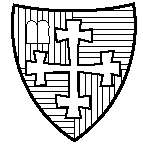 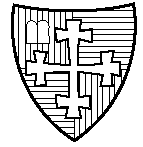 